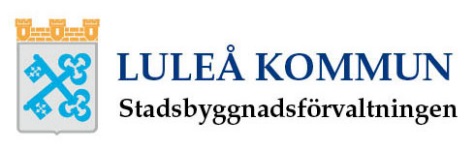 SPJÄLLFÖRTECKNINGSPJÄLLFÖRTECKNINGProjektnamnObjektsnummerDatumBeställare/ByggherreBeställare/ByggherreBeställare/ByggherreBeteckning
MärkningSpjälltypPlacering

Projekterat
luftflöde
(l/s)Nominellt
luftflöde
(l/s)Tryckfall
(Pa)
Inst.

K-fakt.

Dimension
(mm)
NoteringNoteringar